Camden Advice Partnership 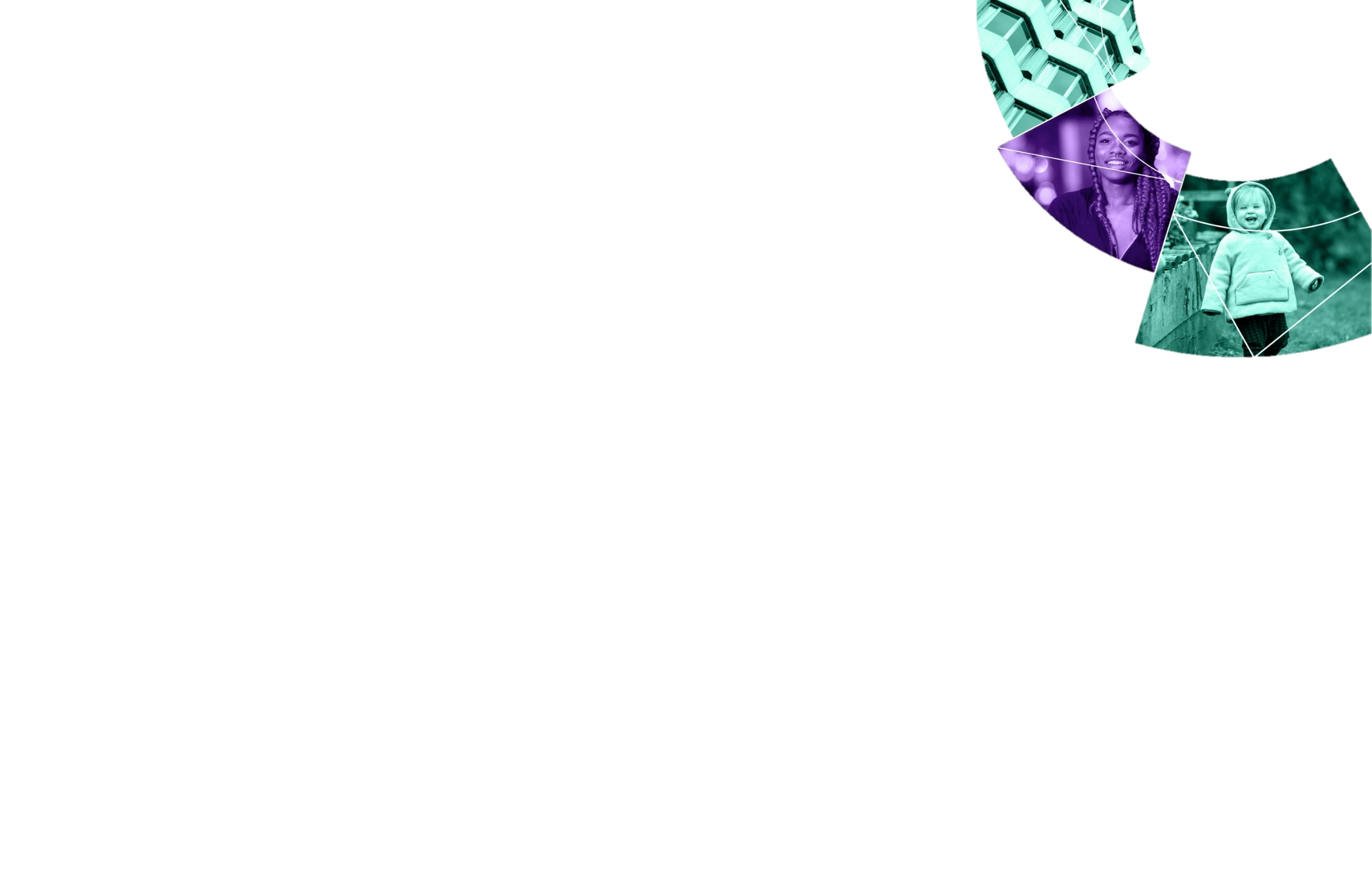 Grant Funding 2020-2027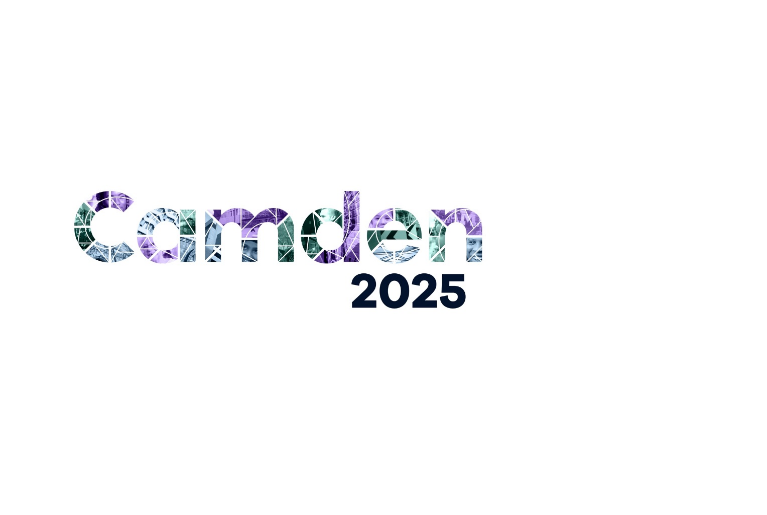 Grant ApplicationOrganisation applying for the grant:Which topic area do you intend to deliver on?Please refer to the service specification document and choose as many of the topic areas as you wish to deliver on by checking the box on the leftTopic Areas	How much funding per year are you applying for?Please refer to section three of the service specification for an indication of the funding available for each topic area. 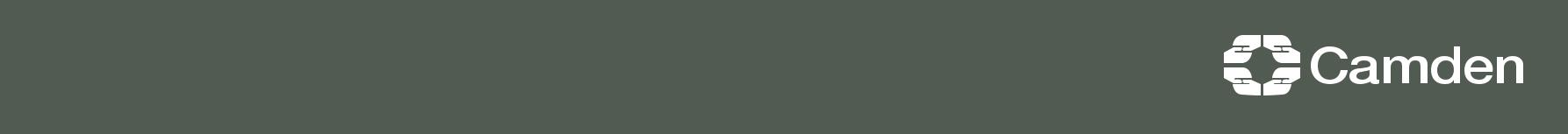 Application Part One – About your organisationThis part of the application asks questions to check that organisations are eligible. It is not scored. Please refer to the service specification, particularly section 5 for more details.The legal name of your organisation Registered addressTelephone numberWebsite address2. Applicant contact details (who we can contact about this application)Role in organisation	Role in organisationContact address	Contact addressTelephone number	Telephone numberMobile number	Mobile numberE-mail address	E-mail addressApplication Part One – About your organisation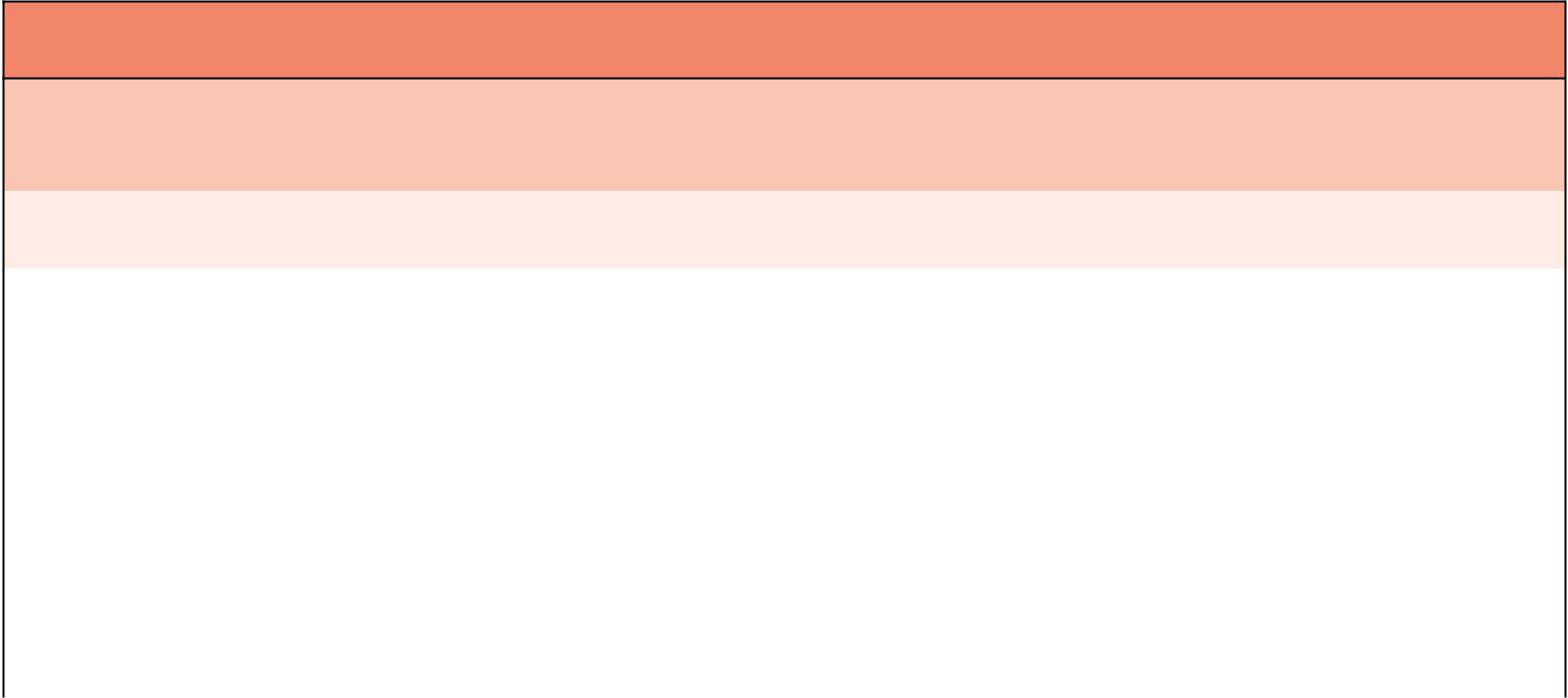 3. Organisationa. What type of organisation are you? Please tick all that apply.b. Please name any quality marks which you have (especially if you have achieved the Advice Quality Standard, AQS), or regulatory standards by which you are governedc. In which year was your organisation established?d. What is the name on your organisation’s bank account?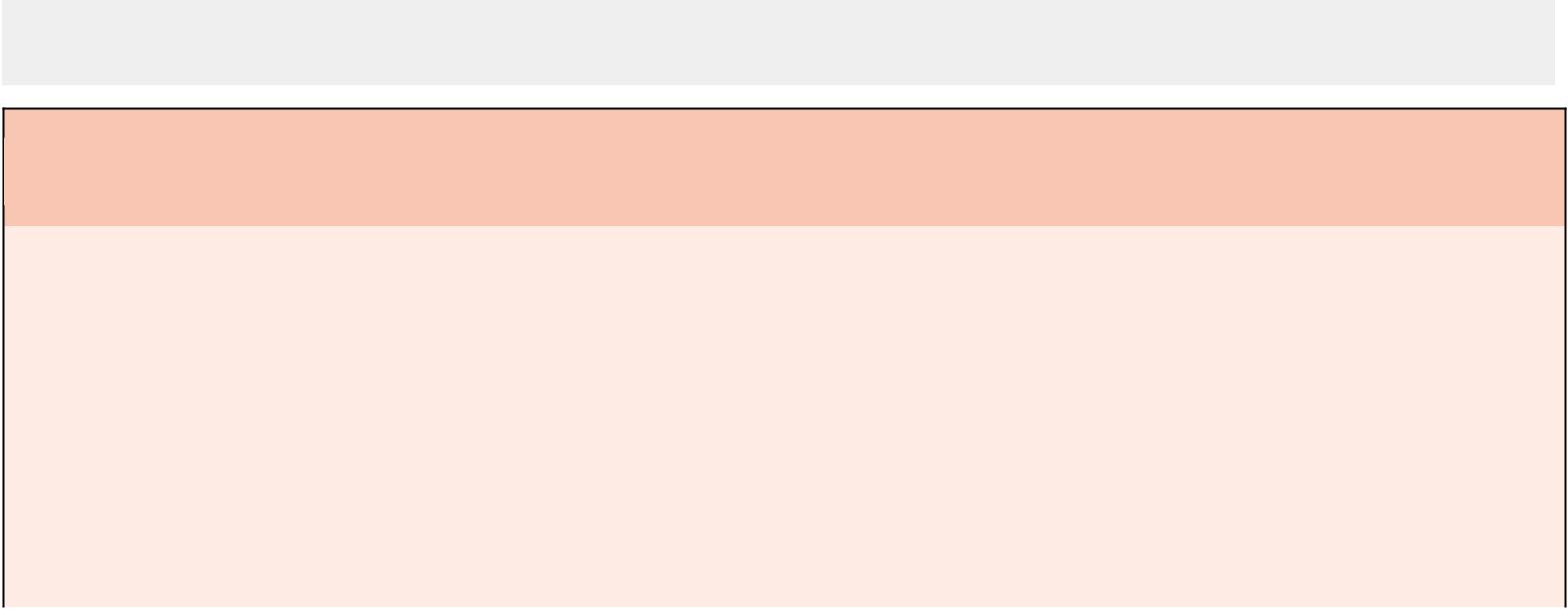 e. Please enter your organisation’s income, expenditure and reserves for the last three financial years.If yes, please state names and describe relationship. If no, please state, ‘N/A’Application Part One – About your organisationg. Please insert here your organisation’s aims and objectives exactly as they are described in your governing document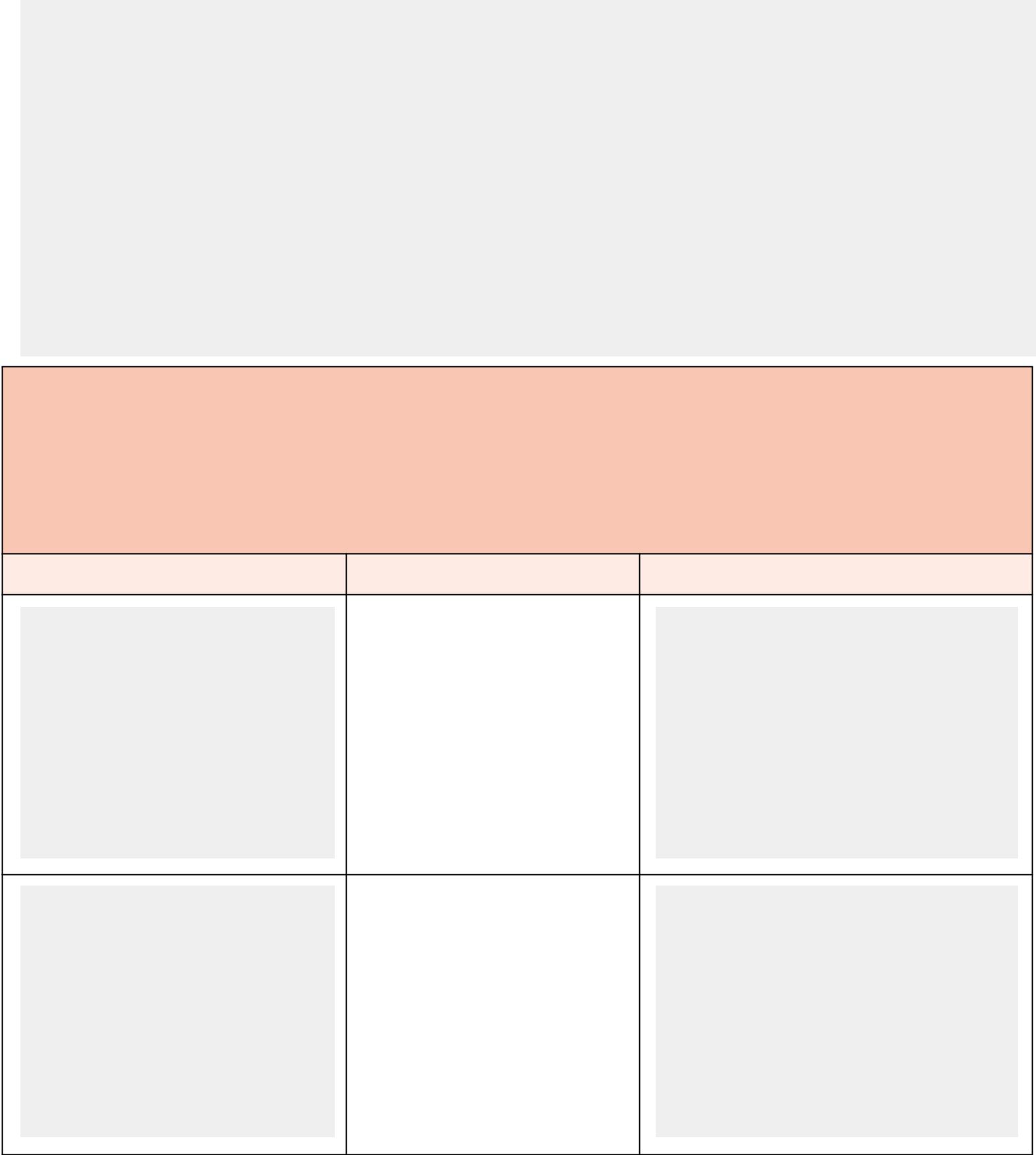 h. Describe the key activities or services your organisation has provided in the last 12 monthsThis question is to provide context, so the information you give will not be scored. Name up to five activities. Say whether they are delivered directly, in partnership or indirectly. Also say who the beneficiaries or users have been, breaking that down into ‘protected characteristics’ under the Equality Act. IndirectlyDirectly In partnershipIndirectlyDirectly In partnershipApplication Part One – About your organisationIndirectlyDirectly In partnershipIndirectlyDirectly In partnershipIndirectlyDirectly In partnershipi. How many full-time or equivalent paid staff are there in your organisation?j. How many volunteers do you currently have in your organisation (not including management committee members)?k. How many volunteer hours in total have been worked in your organisation in the past 12 months?l. How many trustees or management committee members does your organisation have? We expect a minimum of five trustees, three of whom must be Camden residents.Number of trusteesNumber of trustees who are Camden residentsApplication Part One – About your organisation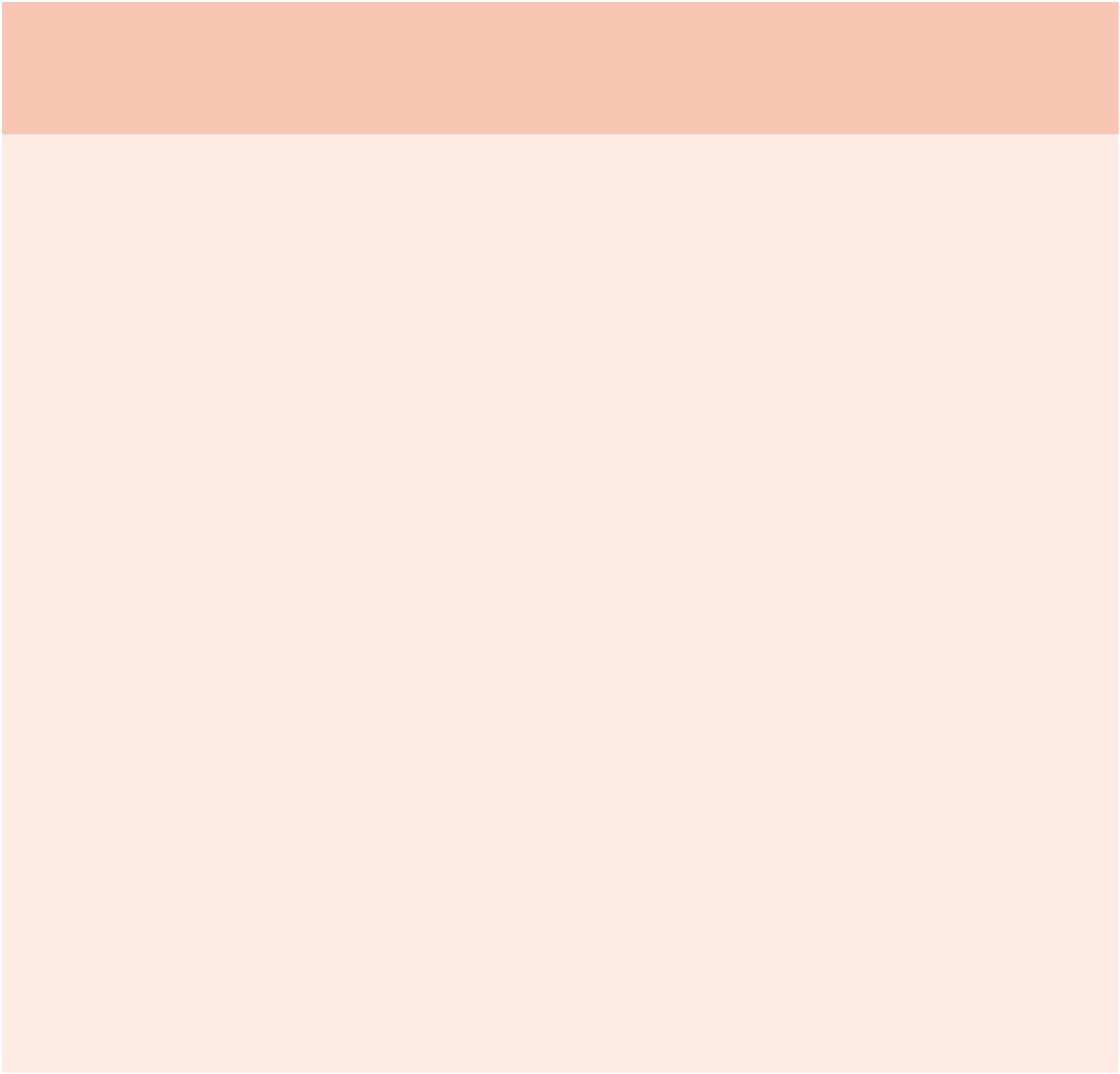 Application Part One – About your organisation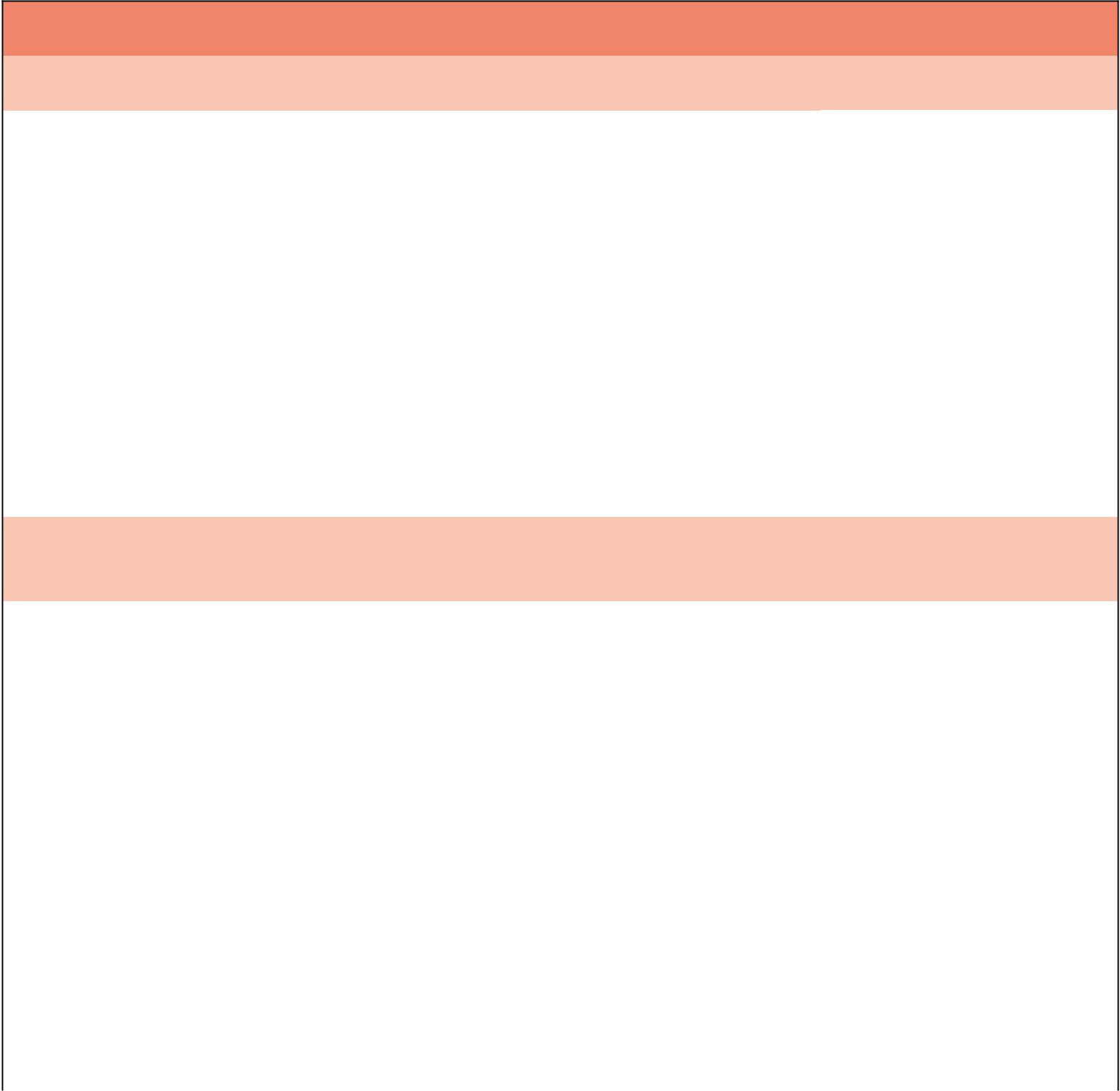 4. Additional informationApplication Part Two – GovernanceUse this section to give us an understanding of how your organisation is run and decisions are made. This will help us better understand how your organisation will deliver on the specified outcomes and contribute to the wider advice network.  Please refer to the service specification for a breakdown of how this section will be scored. Governancea. How are strategic decisions made in your organisation?b. How are operational decisions made in your organisation?Application Part Two – Governancec. How do your service users and the local community inform and influence the work of the organisation?Application Part Three - OutcomesOutcomesThis section is for you to describe how you intend to deliver on the outcomes set out in the service specification & award criteria documents, and how you will use the funding to achieve this.This is the main part of the application which will be scored against the weighting outlined in section 5 of the service specification. Use this section to clearly describe how you intend to deliver on each of the outcomes outlined in the service specification section 5. As well as showing how you would deliver these outcomes, it is also important to show how you would measure these and show that you have been successful in their delivery. Criteria One
Organisations show how they would deliver the intended outcomes:
- Residents have the right information and support so that they feel empowered and equipped to deal with problems themselves  
- Residents are able to access advice in a way and location that is best for them and they know where they can go for support  
- Reduction in poverty through ‘income maximisation’ meaning that people have accessed benefits they are entitled to  
- All residents from across our wide range of diverse communities have equal access to advice and no one is excluded  
- The amount of contact with services is reduced as residents are able to get information, advice and support from the service they trust   
- That all services in the advice network are working collaboration and are in regular contact so that emerging concerns and trends are regularly being identified and appropriately responded to.
Application Part Three – OutcomesCriteria one continuedApplication Part Three – OutcomesCriteria twoAdvice services are high quality and person centredApplication Part Three - OutcomesCriteria threeAdvice services adhere to the characteristics of the advice network to ensure that advice is preventative 
and proactive. These are:Focused on priorities and responsive to changeIntegrated, accessible and rooted in communitiesStrength based, empowering and enabling. A voice for individuals and communities.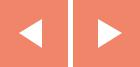 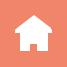  Application Part Three - OutcomesCriteria fourAdvice network core element one: Services are easily navigableApplication Part Three - OutcomesCriteria fiveAdvice network core element two: Planning and partnershipsApplication Part Three – OutcomesCriteria sixAdvice network core element three: Gathering and using evidenceApplication Part Three – OutcomesWhat barriers or challenges do you anticipate that your organisation will face in delivering the outcomes described in this proposal?Application Part Three – OutcomesIs there anything else you want to tell us that you think might strengthen the rationale for why your organisation should receive funding from this grant?Application Part Four – More information about your organisationFinance  Please provide a budget for your organisation for the seven years from April 2020 to March 2027. This is to help us see how you intend to use our investment for the maximum benefit of residents. We will look for value for money and how realistic your costs are in relation to the outcomes for residents that you propose to achieve.Please provide an overall budget for each of the 7 years and a separate breakdown for your core costs and each of the services/activities that you plan to deliver..Please note any other sources of income outside of this grant.Please explain how you plan to use the funding that you are requesting in your application.Application Part Four – More information about your organisationPlease give brief details of your plans for other fundraising and income generation.This might include changes in new trading activities, and plans to generate income from trusts, foundations, legacies, private donors, businesses and through delivering other services. This is to help show us that your organisation has plans to remain sustainable beyond just this grant. General AdviceAdvice & Advocacy for Older People (Over 65)Advice & Advocacy for Young People (16-25)Advice & Advocacy for People with DisabilitiesDebt & MoneyHousing Welfare Rights/BenefitsEmployment & ImmigrationPrimary contactAlternative contactFirst and last nameFirst and last nameOrganisation typeTick as appropriateTick as appropriateNumberNumberRegistered charityRegistered charityLimited companyLimited companyCommunity Interest CompanyCommunity Interest CompanySocial EnterpriseSocial EnterpriseOther (please describe)Other (please describe)YearIncomeIncomeExpenditureExpenditureReserves2016/172016/172017/182017/182018/19f. Are any of the signatories to the bank account related to each other?  f. Are any of the signatories to the bank account related to each other?  f. Are any of the signatories to the bank account related to each other?  f. Are any of the signatories to the bank account related to each other?  f. Are any of the signatories to the bank account related to each other?  f. Are any of the signatories to the bank account related to each other?  f. Are any of the signatories to the bank account related to each other?  Activity or ServiceHow this is deliveredType of beneficiaries or usersm. Diversity of your trustee board or managementm. Diversity of your trustee board or managementm. Diversity of your trustee board or managementm. Diversity of your trustee board or managementTrustee Board/Trustee Board/committee, staff team and volunteers. Pleasecommittee, staff team and volunteers. Pleasecommittee, staff team and volunteers. Pleasecommittee, staff team and volunteers. PleaseManagementManagementStaff teamStaff teamVolunteersVolunteersput numbers in the columns.put numbers in the columns.put numbers in the columns.put numbers in the columns.CommitteeCommitteeFemaleFemaleFemaleFemaleFemaleFemaleFemaleFemaleMaleMaleMaleMaleMaleMaleMaleMaleDisabledDisabledDisabledDisabledDisabledDisabledDisabledDisabledLesbian, gay, bisexual & transsexual (LGBT)Lesbian, gay, bisexual & transsexual (LGBT)Lesbian, gay, bisexual & transsexual (LGBT)Lesbian, gay, bisexual & transsexual (LGBT)Lesbian, gay, bisexual & transsexual (LGBT)Lesbian, gay, bisexual & transsexual (LGBT)Lesbian, gay, bisexual & transsexual (LGBT)Lesbian, gay, bisexual & transsexual (LGBT)Older people (60+)Older people (60+)Older people (60+)Older people (60+)Older people (60+)Older people (60+)Older people (60+)Older people (60+)Younger people (under 25)Younger people (under 25)Younger people (under 25)Younger people (under 25)Younger people (under 25)Younger people (under 25)Younger people (under 25)Younger people (under 25)Camden residentsCamden residentsCamden residentsCamden residentsCamden residentsCamden residentsCamden residentsCamden residentsBlack andBlack andBlack andMinorityMinorityEthnic(in the first(in the first(in the firstcolumncolumnsay whichsay whichcommunities arerepresented thenrepresented thenput numbers inthe otherthe otherthree columns)three columns)three columns)a. Please submit the following documents and tick the box for each.SubmittedYour constitution or governing documentLatest approved annual accounts if not available on the CharityCommission websiteLatest annual reportThe names and addresses of current trustee board or managementcommittee members and number of years of service for each memberA current business planA copy of your organisation’s lettings policyb. Please confirm your organisation has the following (but do notTick all relevant boxessubmit at this stage).Tick all relevant boxessubmit at this stage).Valuing Diversity / Equal Opportunities PolicyHealth and Safety PolicySafeguarding Children and Vulnerable Adult PolicyFinancial ProceduresPublic Liability Insurance to a minimum £5,000,000 and Employers’Liability InsuranceIf occupying Council property, a completed lease or leases for thosepremisesRegular training and development opportunities for volunteers andtrustees